AVCIOVA MAHALLESİ:TARİHİ:Avcıova  mahallesi  ismini Yıldırım Beyazıt'ın Çubuk Ovası'nda yapılan Ankara Savaşı'nda avcılarını bu alana yerleştirmesinden alır.  Bu günkü haliyle köy, 1900'lü Yılların başında aslen Nusratlar köyünden olan Ahmet KARAKUŞ (Kara Ahmet) tarafından kurulmuştur.  Avcıova Köyü  2014 yılından bu tarafa Çubuk'un mahallesi olmuştur. COĞRAFİ KONUMU:Avcıova Mahallesi Ankara iline 70, Çubuk ilçesine 29 km uzaklıkta olup Çubuk'un son mahallesidir. buradan sonra Çankırı sınırları başlamaktadır. Mahallenin doğusunda Y. Çavundur, Güneyinde Hacılar, Batısında Nusratlar ve Kuzeyde Özlü (Buhya) kasabası ile sınırları bulunmaktadır.NÜFUSU:2017 yılı itibariyle Mahalle nüfusu  28 dirİDARİ YAPI:Mahalle Muhtarı  İsmail KILIÇ’dir  Cep Telefon Numarası: 554 807 93 71MAHALLEDEN GÖRÜNÜMLER: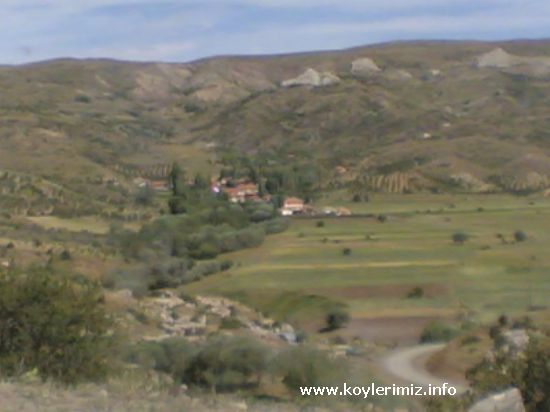 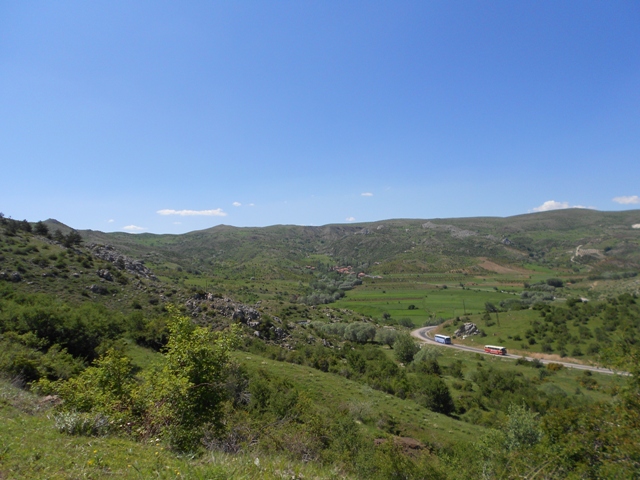 